Publicado en Madrid el 05/04/2018 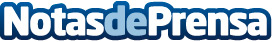 12 habilidades que los directivos deben poseer según el Grupo CEF.- UDIMACapacidad de liderazgo, resiliencia, saber delegar  o la gestión de los cambios, son algunas de las habilidades que han de tener los directivos, según una serie de consejos que ha presentado el Grupo CEF.- UDIMADatos de contacto:María Guijarro915901582Nota de prensa publicada en: https://www.notasdeprensa.es/12-habilidades-que-los-directivos-deben-poseer Categorias: Madrid Recursos humanos http://www.notasdeprensa.es